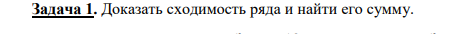 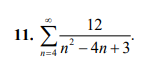 (D’Alembert)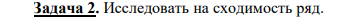 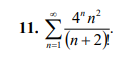 (Cauchy)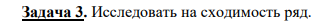 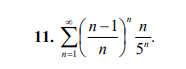 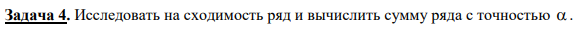 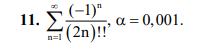 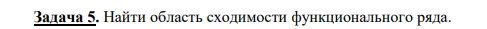 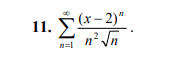 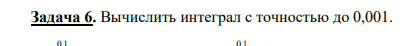 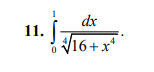 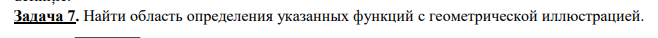 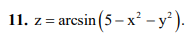 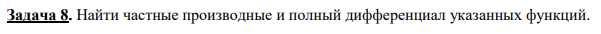 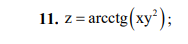 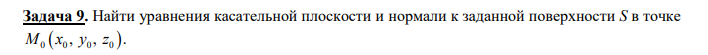 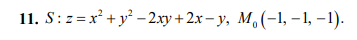 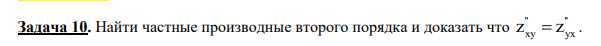 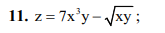 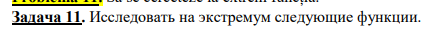 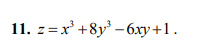 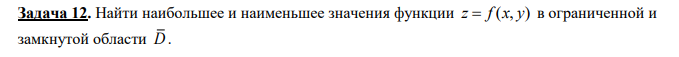 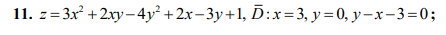 (и установить сходимость)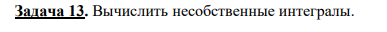 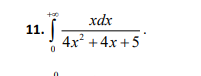 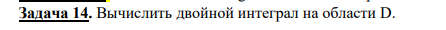 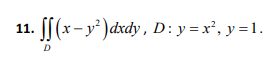 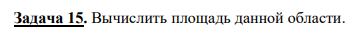 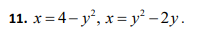 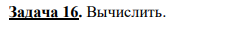 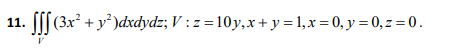 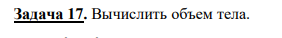 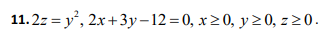 